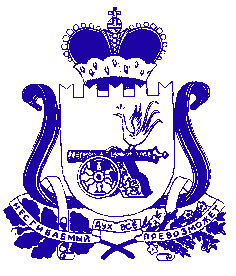 АДМИНИСТРАЦИЯ ПЕЧЕРСКОГО СЕЛЬСКОГО ПОСЕЛЕНИЯСМОЛЕНСКОГО РАЙОНА СМОЛЕНСКОЙ ОБЛАСТИР А С П О Р Я Ж Е Н И Е26.04.2021                                                                                                   № 21О внесении изменений в аукционную документацию	Внести изменения в аукционную документацию ИКЗ № 213671402638067140100100020014299244 по части сроков: п.25.  10-00 (время московское) «29» апреля 2021 г. читать в редакции 10-00 (время московское) «14» мая 2021 г.п.26  «30» апреля 2021 г. читать в редакции «17» мая  2021 г.п.27  «04» мая  2021 г. читать в редакции «18» мая  2021 г.п.28 Дата окончания срока предоставления участникам электронного аукционая разъяснений - «28» апреля 2021 г. (при условии, что соответствующий запрос поступил заказчику не позднее «26» апреля 2021 г.)читать в редакцииДата окончания срока предоставления участникам электронного аукциона разъяснений - «13» мая 2021 г. (при условии, что соответствующий запрос поступил заказчику не позднее «11» мая 2021 г.)Глава муниципального образованияПечерского сельского поселенияСмоленского района Смоленской области                          Ю.Л. Митрофанов